В соответствии с Федеральным законом от 27.07.2004 № 79-ФЗ «О государственной гражданской службе Российской Федерации», Указом Президента Российской Федерации от 01.02.2005 № 112 «О конкурсе на замещение вакантной должности государственной гражданской службы Российской Федерации», Постановлением Правительства Российской Федерации от 31.03.2018 № 397 « Об утверждении единой методики проведения конкурсов на замещение вакантных должностей государственной гражданской службы Российской Федерации и включение в кадровый резерв государственных органов», приказом УФНС России по Республике Карелия от 06.08.2019 № 02-02/114@ «Об объявлении конкурса на замещение вакантных должностей государственной гражданской службы в аппарате Управления Федеральной налоговой службы по Республике Карелия», приказываю:1. Провести конкурс на замещение вакантных должностей государственной гражданской службы с использованием методов оценки профессиональных и личностных качеств кандидатов, согласно приложению к настоящему приказу:          - Главного специалиста-эксперта финансового отдела Управления ФНС России по Республике Карелия;	- Ведущего специалиста-эксперта правового отдела Управления ФНС России по Республике Карелия;	- Старшего государственного налогового инспектора отдела досудебного урегулирования налоговых споров Управления ФНС России по Республике Карелия;        - Старшего государственного налогового инспектора отдела контроля налоговых органов Управления ФНС России по Республике Карелия:        - Главного специалиста-эксперта хозяйственного отдела Управления ФНС России по Республике Карелия.        2. Провести тестирование 26 октября 2020 года в 14 часов 10 минут по адресу: 185031, Республика Карелия, г. Петрозаводск, ул. Кондопожская, 15/5, Управление Федеральной налоговой службы по Республике Карелия;       3. Провести индивидуальное собеседование 29 октября 2020 года в 14 часов 10 минут по адресу: 185031, Республика Карелия, г. Петрозаводск, ул. Кондопожская, 15/5, Управление Федеральной налоговой службы по Республике Карелия 	  4. Отделу кадров и безопасности (А.И. Веденеев) организовать  проведение конкурса и обеспечить допуск в здание Управления Федеральной налоговой службы по Республике Карелия граждан (государственных гражданских служащих), изъявивших желание участвовать в конкурсе.         5. Контроль исполнения настоящего приказа возложить на отдел кадров   и безопасности (А.И. Веденеев).Руководитель Управления Федеральной    налоговой службы по Республике Карелия                                                 И.В. КравченкоПриложение к Приказу УФНС России по Республике Карелия                                                                                                                                                 от 12.10.2020 г. № 02-02/____Список допущенных к участию в конкурсеМИНФИН РОССИИФЕДЕРАЛЬНАЯ НАЛОГОВАЯ СЛУЖБАУПРАВЛЕНИЕ ФЕДЕРАЛЬНОЙ НАЛОГОВОЙ СЛУЖБЫ ПО РЕСПУБЛИКЕ КАРЕЛИЯ(УФНС России по Республике Карелия)ПРИКАЗМИНФИН РОССИИФЕДЕРАЛЬНАЯ НАЛОГОВАЯ СЛУЖБАУПРАВЛЕНИЕ ФЕДЕРАЛЬНОЙ НАЛОГОВОЙ СЛУЖБЫ ПО РЕСПУБЛИКЕ КАРЕЛИЯ(УФНС России по Республике Карелия)ПРИКАЗМИНФИН РОССИИФЕДЕРАЛЬНАЯ НАЛОГОВАЯ СЛУЖБАУПРАВЛЕНИЕ ФЕДЕРАЛЬНОЙ НАЛОГОВОЙ СЛУЖБЫ ПО РЕСПУБЛИКЕ КАРЕЛИЯ(УФНС России по Республике Карелия)ПРИКАЗМИНФИН РОССИИФЕДЕРАЛЬНАЯ НАЛОГОВАЯ СЛУЖБАУПРАВЛЕНИЕ ФЕДЕРАЛЬНОЙ НАЛОГОВОЙ СЛУЖБЫ ПО РЕСПУБЛИКЕ КАРЕЛИЯ(УФНС России по Республике Карелия)ПРИКАЗМИНФИН РОССИИФЕДЕРАЛЬНАЯ НАЛОГОВАЯ СЛУЖБАУПРАВЛЕНИЕ ФЕДЕРАЛЬНОЙ НАЛОГОВОЙ СЛУЖБЫ ПО РЕСПУБЛИКЕ КАРЕЛИЯ(УФНС России по Республике Карелия)ПРИКАЗМИНФИН РОССИИФЕДЕРАЛЬНАЯ НАЛОГОВАЯ СЛУЖБАУПРАВЛЕНИЕ ФЕДЕРАЛЬНОЙ НАЛОГОВОЙ СЛУЖБЫ ПО РЕСПУБЛИКЕ КАРЕЛИЯ(УФНС России по Республике Карелия)ПРИКАЗМИНФИН РОССИИФЕДЕРАЛЬНАЯ НАЛОГОВАЯ СЛУЖБАУПРАВЛЕНИЕ ФЕДЕРАЛЬНОЙ НАЛОГОВОЙ СЛУЖБЫ ПО РЕСПУБЛИКЕ КАРЕЛИЯ(УФНС России по Республике Карелия)ПРИКАЗМИНФИН РОССИИФЕДЕРАЛЬНАЯ НАЛОГОВАЯ СЛУЖБАУПРАВЛЕНИЕ ФЕДЕРАЛЬНОЙ НАЛОГОВОЙ СЛУЖБЫ ПО РЕСПУБЛИКЕ КАРЕЛИЯ(УФНС России по Республике Карелия)ПРИКАЗМИНФИН РОССИИФЕДЕРАЛЬНАЯ НАЛОГОВАЯ СЛУЖБАУПРАВЛЕНИЕ ФЕДЕРАЛЬНОЙ НАЛОГОВОЙ СЛУЖБЫ ПО РЕСПУБЛИКЕ КАРЕЛИЯ(УФНС России по Республике Карелия)ПРИКАЗМИНФИН РОССИИФЕДЕРАЛЬНАЯ НАЛОГОВАЯ СЛУЖБАУПРАВЛЕНИЕ ФЕДЕРАЛЬНОЙ НАЛОГОВОЙ СЛУЖБЫ ПО РЕСПУБЛИКЕ КАРЕЛИЯ(УФНС России по Республике Карелия)ПРИКАЗ«12»октября2020 г.2020 г.№02-02/148Город ПетрозаводскГород ПетрозаводскГород ПетрозаводскГород ПетрозаводскГород ПетрозаводскГород ПетрозаводскГород ПетрозаводскГород ПетрозаводскГород ПетрозаводскГород ПетрозаводскО проведении конкурса на замещение вакантных  должностей государственной гражданской службы в аппарате Управления Федеральной налоговой службы по Республике КарелияО проведении конкурса на замещение вакантных  должностей государственной гражданской службы в аппарате Управления Федеральной налоговой службы по Республике КарелияО проведении конкурса на замещение вакантных  должностей государственной гражданской службы в аппарате Управления Федеральной налоговой службы по Республике КарелияО проведении конкурса на замещение вакантных  должностей государственной гражданской службы в аппарате Управления Федеральной налоговой службы по Республике КарелияО проведении конкурса на замещение вакантных  должностей государственной гражданской службы в аппарате Управления Федеральной налоговой службы по Республике КарелияО проведении конкурса на замещение вакантных  должностей государственной гражданской службы в аппарате Управления Федеральной налоговой службы по Республике КарелияО проведении конкурса на замещение вакантных  должностей государственной гражданской службы в аппарате Управления Федеральной налоговой службы по Республике КарелияО проведении конкурса на замещение вакантных  должностей государственной гражданской службы в аппарате Управления Федеральной налоговой службы по Республике КарелияО проведении конкурса на замещение вакантных  должностей государственной гражданской службы в аппарате Управления Федеральной налоговой службы по Республике КарелияО проведении конкурса на замещение вакантных  должностей государственной гражданской службы в аппарате Управления Федеральной налоговой службы по Республике КарелияО проведении конкурса на замещение вакантных  должностей государственной гражданской службы в аппарате Управления Федеральной налоговой службы по Республике КарелияНаименование                                     структурного подразделенияНаименование вакантной должностиКоличество вакантных должностейФИОучастника конкурсаФинансовый отдел Главный специалист-эксперт1Васильева Анастасия ВладимировнаГорностаева Ирина ВитальевнаМалкова Марина ВладимировнаТихонова Алла АлександровнаПравовой отделВедущий специалист-эксперт1Конова Мария АнатольевнаСтарковский Валерий  СергеевичОтдел досудебного урегулирования налоговых споровСтарший государственный налоговый инспектор1Бобровская Елена ИгоревнаБорисик Ирина ВладимировнаКонова Мария АнатольевнаПикалева Александра ВладимировнаРассадкина Елена НиколаевнаОтдел контроля налоговых органовСтарший государственный налоговый инспектор1Александрова Юлия ВячеславовнаБобровская Елена ИгоревнаКунгурова Светлана СергеевнаПикалева Александра ВладимировнаХозяйственный отделГлавный специалист-экспертКогут Александра ГеннадьевнаРомашин Виталий ОлеговичХарев Владимир Вячеславович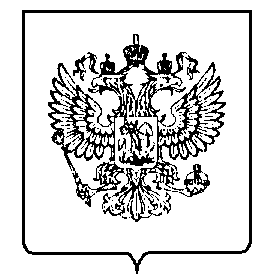 